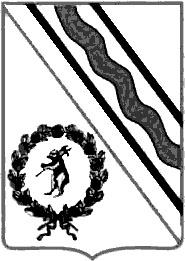 Муниципальный СоветТутаевского муниципального районаРЕШЕНИЕот 20.11.2014 №85-гг. Тутаевпринято на заседанииМуниципального СоветаТутаевского муниципального района20.11.2014О внесении изменений в решениеМуниципального Совета Тутаевс-кого муниципального района от19.12.2013 №48-г «О бюджете Ту-таевского муниципального районана 2014 год и на плановый период 2015-2016 годов»Муниципальный Совет Тутаевского муниципального районаРЕШИЛ: 1. Внести в решение Муниципального Совета Тутаевского муници-пального района от 19.12.2013 №48-г «О бюджете Тутаевского муници-пального района на 2014 год и на плановый период 2015-2016 годов» следующие изменения:1) в пункте 1 цифры «1733830944» заменить цифрами «1765790462»; слова «1562894944 рубля» заменить словами «1593764658 рублей»; цифры «1784432266» заменить цифрами «1816391785»;2) в пункте 4 цифры «267411679 рублей» заменить цифрами  «265284209»;3) в пункте 5 цифры «51384000» заменить цифрами «51501246»;4) в пункте 14 цифры «122242336 » заменить цифрами «137039380»;5) приложения 1,3,5,12,14,17  изложить соответственно в редакции приложений 1,2,3,4,5,6  к настоящему решению.2. Опубликовать настоящее решение в средствах массовой информации.3. Контроль за исполнением настоящего решения возложить на пос- тоянную комиссию Муниципального Совета по бюджету, финансам и налоговой политике (Рудинская Ю.А.).4. Настоящее решение вступает в силу со дня его подписания. Председатель Муниципального Совета Тутаевского муниципального района                                          В.А.Кудричев Временно исполняющий полномочия Главы Тутаевского муниципального района                                          Д.Р.Юнусовзаместитель директорадепартамента финансовадминистрации ТМР (исполнитель) 2-14-32  Соколова Надежда Вениаминовна ___________ _________                                                                                                подпись           датасогласовановедущий специалист-юрисконсультдепартамента финансов админист-рации ТМР                                         А.С.Смолин                    __________  ____________                                                                                                        подпись            датадиректор департамента финансовадминистрации ТМР                        М.К.Новикова                 ___________ ___________                                                                                                         подпись           датаначальник юридического отделаадминистративно-правовогоуправления Администрации ТМР  В.В.Коннов                   __________ ______________                                                                                                      подпись            датаначальник административно-правового управленияАдминистрации ТМР                       С.В.Балясникова          ____________ _____________                                                                                                        подпись              дата03-011МСЭлектронная копия сдана                                                     __________     _____________                                                                                                         подпись             датаспециальные отметкирассылкаМуниципальный Советдепартамент финансовМУ ИЦ «Берега»Отдел №6 Управления Федерального казначейства по Ярославской области